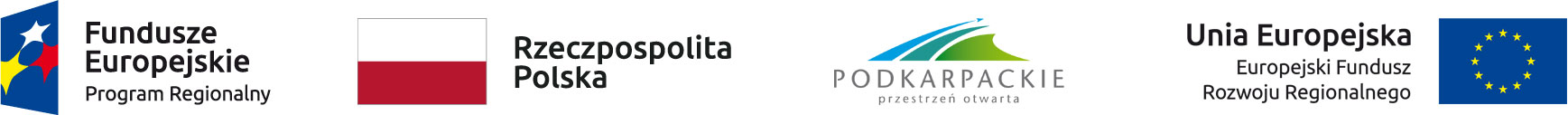 Załącznik nr 9.1 do Regulaminu naboruKRYTERIA MERYTORYCZNE WYBORU PROJEKTÓW DLA DZIAŁANIA 6.5 REWITALIZACJA PRZESTRZENI REGIONALNEJ - ZITREGIONALNY PROGRAM OPERACYJNY WOJEWÓDZTWA PODKARPACKIEGO NA LATA 2014-2020(przyjęte przez Komitet Monitorujący RPO WP 2014-2020 25 września 2015 r. z późn. zm.)PROJEKT POZAKONKURSOWYI.1. KRYTERIA MERYTORYCZNE STANDARDOWEI.2. KRYTERIA MERYTORYCZNE SPECYFICZNELp.Nazwa kryteriumDefinicja / wyjaśnienieT/N/NDLogika projektuCelem kryterium jest ocena:czy w studium wykonalności opisano problemy i potrzeby, które uzasadniają realizację projektu?czy w sposób spójny i zgodny z wymogami Instrukcji IZ RPO WP 2014-2020 określono cele, rezultaty i produkty projektu?czy przeanalizowano uwarunkowania prawne, które wpływają na wykonalność projektu? Czy są one spełnione?Wnioskodawca w ramach składanych korekt i uzupełnień nie dokonał następujących zmian:struktury prawno–organizacyjnej wnioskodawcy lub partnera polegającej na: przekształceniu, podziale, łączeniu, uzyskaniu lub utracie osobowości (podmiotowości) prawnej, wniesieniu aportem przedsiębiorstwa lub jego zorganizowanej części w okresie od dnia złożenia wniosku o dofinansowanie do dnia podpisania umowy o dofinansowanie projektu (naruszenie przedmiotowego zakazu skutkuje odmową podpisania umowy o dofinansowanie, natomiast w przypadku, gdy ww. okoliczności wyjdą na jaw po podpisaniu umowy o dofinansowanie, to tego rodzaju sytuacja może skutkować rozwiązaniem umowy o dofinansowanie i koniecznością zwrotu dofinansowania),dodawania, usuwania partnera,dodawania wydatku kwalifikowanego nieprzewidzianego w pierwotnie złożonej dokumentacji projektu,zmiany poziomu dofinansowania, zwiększenia wydatków kwalifikowanych (zmiany te mogą być jedynie konsekwencją zidentyfikowanego przez oceniającego błędu w dokumentacji wniosku i dokonywane na podstawie wezwania instytucji organizującej konkurs),rozszerzenia/ograniczenia zakresu rzeczowego projektu (zmiany te mogą być dokonywane wyłącznie na podstawie wezwania instytucji organizującej konkurs),lokalizacji projektu, dołączenia dodatkowych załączników, nieujętych pierwotnie w spisie załączników (z wyjątkiem sytuacji, w której dołączenie dodatkowych załączników dokonywane jest w związku z wezwaniem instytucji  organizującej konkurs).Istnieje możliwość poprawy/ uzupełnienia projektu w zakresie niniejszegokryterium (zgodnie z art. 45 ust. 3 ustawy wdrożeniowej).Prawidłowość analizy wariantów alternatywnychCelem kryterium jest ocena:czy wykonano analizę wariantów alternatywnych?czy analiza wskazuje, jako najkorzystniejszy, wariant objęty wnioskiem o dofinansowanie?Istnieje możliwość poprawy/ uzupełnienia projektu w zakresie niniejszego kryterium (zgodnie z art. 45 ust. 3 ustawy wdrożeniowej).Kwalifikowalność wydatkówCelem kryterium jest ocena czy wydatki określone we wniosku jako kwalifikowane są:niezbędne do realizacji projektu,zaplanowane w sposób oszczędny i efektywny, tj. z założeniem jak najwyższych efektów i jakości przy najniższych kosztach.Istnieje możliwość poprawy/ uzupełnienia projektu w zakresie niniejszego kryterium (zgodnie z art. 45 ust. 3 ustawy wdrożeniowej).Poprawność przeprowadzenia analizy potencjału instytucjonalnego wnioskodawcyCelem kryterium jest zbadanie poprawności dokonania analizy potencjałuinstytucjonalnego wnioskodawcy. Poprawna analiza powinna zawieraćw szczególności informacje na temat:a) czy w studium wykonalności przedstawiono, analizy:formy prawnej wnioskodawcy,ewentualnych partnerów i zasad partnerstwa,podmiotu odpowiedzialnego za eksploatację przedmiotu inwestycji po jej zakończeniu (operatora)doświadczenia wnioskodawcy w realizacji inwestycji,zdolności do zapewnienia środków finansowych koniecznych do pokrycia kosztów eksploatacji inwestycji.b) czy przedstawione informacje potwierdzają zdolność wnioskodawcy 
(i operatora) do wykonania i eksploatacji projektu zgodnie z przyjętymi celami?Istnieje możliwość poprawy/ uzupełnienia projektu w zakresie niniejszego kryterium (zgodnie z art. 45 ust. 3 ustawy wdrożeniowej).Zasada zapobiegania dyskryminacji W ramach kryterium weryfikacji podlega zgodność projektu z zasadą równości szans i niedyskryminacji, w tym dostępności dla osób z niepełnosprawnościami.W szczególności przedmiotem sprawdzenia jest, czy projekt nie ogranicza równego dostępu do zasobów (towarów, usług, infrastruktury) ze względu na pochodzenie rasowe lub etniczne, religię lub przekonania, niepełnosprawność, wiek lub orientację seksualną.W przypadku osób z niepełnosprawnościami, niedyskryminacyjny charakter projektu oznacza konieczność stosowania zasady uniwersalnego projektowania  i/lub racjonalnych usprawnień zapewniających dostępność oraz możliwości korzystania ze wspieranej infrastruktury (jeśli charakter projektu dotyczy tych kwestii). Konieczność opisania sposobów zapewnienia dostępności dla osób z różnymi rodzajami niepełnosprawności wynika z Wytycznych w zakresie realizacji zasady równości szans i niedyskryminacji, w tym dostępności dla osób z niepełnosprawnościami oraz zasady równości szans kobiet i mężczyzn w ramach funduszy unijnych na lata 2014-2020.Przez pozytywny wpływ należy rozumieć zapewnienie dostępności infrastruktury, transportu, towarów, usług, technologii i systemów informacyjno-komunikacyjnych oraz wszelkich innych produktów projektów (które nie zostały uznane za neutralne np. ze względu na brak bezpośrednich użytkowników tych produktów) dla wszystkich ich użytkowników, zgodnie ze standardami dostępności, stanowiącymi załącznik do Wytycznych w zakresie realizacji zasady równości szans i niedyskryminacji, w tym dostępności dla osób z niepełnosprawnościami oraz zasady równości szans kobiet i mężczyzn w ramach funduszy unijnych na lata 2014-2020. W przypadku wskazania neutralnego wpływu produktu/produktów projektu na zasadę, należy przedstawić uzasadnienia dla braku możliwości zastosowania zasady. Niespełnienie kryterium skutkuje odrzuceniem wniosku o dofinansowanie. Kryterium weryfikowane na podstawie treści złożonego wniosku o dofinansowanie.Istnieje możliwość poprawy/ uzupełnienia projektu w zakresie niniejszego kryterium (zgodnie z art. 45 ust. 3 ustawy wdrożeniowej).Równość szans kobiet i mężczyznW ramach kryterium weryfikacji podlega zgodność projektu z zasadą równości szans kobiet i mężczyzn, na podstawie Wytycznych w zakresie realizacji zasady równości szans i niedyskryminacji, w tym dostępności dla osób z niepełnosprawnościami oraz zasady równości szans kobiet i mężczyzn w ramach funduszy unijnych na lata 2014-2020.W szczególności przedmiotem sprawdzenia jest, czy projekt nie ogranicza równego dostępu do zasobów (towarów, usług, infrastruktury) ze względu na płeć.Istnieje możliwość poprawy/ uzupełnienia projektu w zakresie niniejszego kryterium (zgodnie z art. 45 ust. 3 ustawy wdrożeniowej).Zasada zrównoważonego rozwojuWeryfikacja, czy projekt obejmuje finansowanie przedsięwzięć minimalizujących oddziaływanie działalności człowieka na środowisko. Zasada zrównoważonego rozwoju jest zachowana, jeżeli w ramach projektu zakłada się podejmowanie działań ukierunkowanych na: racjonalne gospodarowanie zasobami, ograniczenie presji na środowisko, uwzględnianie efektów środowiskowych w zarządzaniu, podnoszenie świadomości ekologicznej społeczeństwa.Istnieje możliwość poprawy/ uzupełnienia projektu w zakresie niniejszego kryterium (zgodnie z art. 45 ust. 3 ustawy wdrożeniowej).Klauzula delokalizacyjna (jeśli dotyczy)Weryfikacja, czy w przypadku pomocy udzielonej ze środków RPO WP 2014-2020 dużemu przedsiębiorcy, wkład finansowy z funduszy nie spowoduje znacznej utraty miejsc pracy w istniejących lokalizacjach tego przedsiębiorcy na terytorium UE w związku z realizacją dofinansowywanego projektu.(Kryterium dotyczy projektów objętych pomocą publiczną).Istnieje możliwość poprawy/ uzupełnienia projektu w zakresie niniejszego kryterium (zgodnie z art. 45 ust. 3 ustawy wdrożeniowej).KRYTERIA FINANSOWE OCENIANE TYLKO PRZEZ EKSPERTA DS. ANALIZY FINANSOWEJ I EKONOMICZNEJKRYTERIA FINANSOWE OCENIANE TYLKO PRZEZ EKSPERTA DS. ANALIZY FINANSOWEJ I EKONOMICZNEJKRYTERIA FINANSOWE OCENIANE TYLKO PRZEZ EKSPERTA DS. ANALIZY FINANSOWEJ I EKONOMICZNEJKRYTERIA FINANSOWE OCENIANE TYLKO PRZEZ EKSPERTA DS. ANALIZY FINANSOWEJ I EKONOMICZNEJPrawidłowość metodologiczna i rachunkowa analizy finansowejWeryfikacja analizy finansowej pod kątem zgodności z metodologią i prawidłowości rachunkowej w następującym zakresie:czy przedstawiono założenia do analizy finansowej i analizy  dochodów generowanych przez projekt ?czy analizę przeprowadzano w oparciu o koszty netto lub brutto, w zależności od kwalifikowania podatku VAT i możliwości rozliczania tego podatku w czasie eksploatacji inwestycji ?czy koszty całkowite i koszty kwalifikowane wzięte do wyliczeń zgadzają się z wnioskiem o dofinansowanie ?czy prawidłowo określono wartość kosztów kwalifikowanych ?czy wartość rezydualną określono i uzasadniono zgodnie z Wytycznymi w zakresie zagadnień związanych z przygotowaniem projektów inwestycyjnych, w tym projektów generujących dochód i projektów hybrydowych na lata 2014-2020 wydanymi przez ministra właściwego ds. rozwoju regionalnego?czy w studium wykonalności opisano problemy i potrzeby, które uzasadniają realizację projektu ?czy prawidłowo określono popyt na usługi oferowana przez projekt ?czy jasno została określona i czy jest przewidywalna polityka cenowa/ taryfowa ?czy w sposób rzetelny oszacowano i uzasadniono przychody projektu ?czy w sposób rzetelny oszacowano i uzasadniono koszty operacyjne projektu ?czy w sposób rzetelny oszacowano i uzasadniono oszczędności kosztów operacyjnych projektu ?czy wyliczenie dochodów generowanych przez projekt zostało wykonane rzetelnie i w sposób zgodny z metodologią określoną w Wytycznych w zakresie zagadnień związanych z przygotowaniem projektów inwestycyjnych, w tym projektów generujących dochód i projektów hybrydowych na lata 2014-2020 wydanymi przez ministra właściwego ds. rozwoju regionalnego?Istnieje możliwość poprawy/ uzupełnienia projektu w zakresie niniejszego kryterium (zgodnie z art. 45 ust. 3 ustawy wdrożeniowej).Spełnienie kryteriów progowych wskaźników finansowychWeryfikacji podlegać będzie czy projekt charakteryzuje się wartościami wskaźników: FNPV/C < 0 i FRR/C < stopa dyskonta (4%).Kryterium nie dotyczy przypadków wskazanych w art. 61 ust. 7 i ust. 8 rozporządzenia 1303/2013 Warunek nie dotyczy również projektów, w których nieujemna wartość FNPV wynika z generowania oszczędności kosztów operacyjnych, które są następnie kompensowane równoważnym zmniejszeniem dotacji na działalność operacyjną.Istnieje możliwość poprawy/ uzupełnienia projektu w zakresie niniejszego kryterium (zgodnie z art. 45 ust. 3 ustawy wdrożeniowej).Trwałość finansowa projektuAnaliza finansowa jest elementem weryfikacji trwałości projektu, w zakresie zdolności wnioskodawcy/operatora do utrzymania założonych celów i rezultatów w okresie trwałości.Czy przedstawione w dokumentacji projektu informacje potwierdzają zdolność wnioskodawcy (i operatora) do wykonania i eksploatacji projektu zgodnie z przyjętymi celami ?Istnieje możliwość poprawy/ uzupełnienia projektu w zakresie niniejszego kryterium (zgodnie z art. 45 ust. 3 ustawy wdrożeniowej).Prawidłowość analizy ekonomicznejWeryfikacji podlegać będzie:czy analiza ekonomiczna została wykonana zgodnie z Wytycznymi  w zakresie zagadnień związanych z przygotowaniem projektów inwestycyjnych, w tym projektów generujących dochód i projektów hybrydowych na lata 2014-2020 wydanymi przez ministra właściwego ds. rozwoju regionalnego i Instrukcją Instytucji Zarządzającej RPO WP 2014-2020 ?b) czy analiza wskazuje na konkretne korzyści ekonomiczne oraz ich przewagę nad kosztami finansowymi i ekonomicznymi ?c)  jeżeli analiza ma formę analizy CBA (kosztów i korzyści), to czy projekt spełnia kryteria: ENPV > 0; ERR > społeczna stopa dyskonta (5%); B/C > 1.Istnieje możliwość poprawy/ uzupełnienia projektu w zakresie niniejszego kryterium (zgodnie z art. 45 ust. 3 ustawy wdrożeniowej).KRYTERIA TECHNICZNE OCENIANE TYLKO PRZEZ EKSPERTA DS. OCENY TECHNICZNEJKRYTERIA TECHNICZNE OCENIANE TYLKO PRZEZ EKSPERTA DS. OCENY TECHNICZNEJKRYTERIA TECHNICZNE OCENIANE TYLKO PRZEZ EKSPERTA DS. OCENY TECHNICZNEJKRYTERIA TECHNICZNE OCENIANE TYLKO PRZEZ EKSPERTA DS. OCENY TECHNICZNEJWykonalność techniczna i technologiczna projektuCelem kryterium jest odpowiedź na następujące pytania:a) czy proponowane rozwiązania techniczne i technologiczne:zapewniają wykonanie projektu przy założonych kosztach,  terminach oraz należytej jakości?spełniają obowiązujące wymogi (normy, zasady sztuki budowlanej) i zapewniają gwarancję efektywnego wykonania i eksploatacji inwestycji?b) czy zaproponowane w projekcie rozwiązania technologiczne, zakres prac, obiekty, wyposażenie i ich parametry są poprawne oraz optymalne pod względem osiągnięcia zaplanowanych produktów, rezultatów i realizacji celów inwestycji?c)   czy zaproponowane rozwiązania będą trwałe pod względem technicznym?Istnieje możliwość poprawy/ uzupełnienia projektu w zakresie niniejszego kryterium (zgodnie z art. 45 ust. 3 ustawy wdrożeniowej).Uwarunkowania prawne i organizacyjne związane z procesem inwestycyjnymCelem kryterium jest ocena czy:czy dokumentacja techniczna projektu obejmuje cały zakres rzeczowy wniosku, dla którego jest wymagana oraz czy została opracowana rzetelnie i zgodnie z obowiązującymi przepisami prawa?czy w studium wykonalności przeanalizowano wymogi prawne i organizacyjne związane z procesem inwestycyjnym ? Czy są one spełnione lub czy wnioskodawca będzie w stanie je spełnić w przyszłości i zrealizować inwestycję ?Dotyczy to w szczególności przepisów budowlanych i zagospodarowania przestrzennego oraz zamówień publicznych.Istnieje możliwość poprawy/ uzupełnienia projektu w zakresie niniejszego kryterium (zgodnie z art. 45 ust. 3 ustawy wdrożeniowej).Zmiany klimatuCelem kryterium jest ocena czy przyjęte rozwiązania techniczne i technologiczne:minimalizują wpływ inwestycji na klimat ?uwzględniają potrzeby zapewnienia trwałości – odporności – na skutki zmiany klimatu (np. ekstremalne temperatury, burze, powodzie, osunięcia ziemi itp.).Jeżeli uzasadniono, że projekt nie dotyczy tych kwestii, należy uznać kryterium za spełnione.Istnieje możliwość poprawy/ uzupełnienia projektu w zakresie niniejszego kryterium (zgodnie z art. 45 ust. 3 ustawy wdrożeniowej).DZIAŁANIE 6.5. REWITALIZACJA PRZESTRZENI REGIONALNEJ - ZITTyp projektu:Ograniczenie istotnych problemów społecznych zidentyfikowanych w Lokalnym / Gminnym Programie Rewitalizacji poprzez: 1. Budowę, przebudowę, rozbudowę, nadbudowę, remont, w celu przywrócenia i/lub nadania nowych funkcji społecznych, gospodarczych, edukacyjnych, kulturalnych, sportowych, turystycznych lub rekreacyjnych: a) obiektów publicznych, budynków użyteczności publicznej, wraz z zagospodarowaniem przyległego otoczenia funkcjonalnie związanego z budynkiem/obiektem, zdegradowanych budynków/obiektów (w tym poprzemysłowych, powojskowych, popegeerowskich, pokolejowych) wraz z zagospodarowaniem przyległego otoczenia funkcjonalnie związanego z budynkiem/obiektem,b) obszaru przestrzeni publicznej,2.Roboty budowlane, restauratorskie i konserwatorskie obiektów zabytkowych znajdujących się w rejestrze zabytków, obiektów położonych w strefie ochrony konserwatorskiej - wraz z zagospodarowaniem terenu funkcjonalnie związanego z obiektem – tylko, jako element 1 typu projektu.3. Roboty budowlane dotyczące części wspólnych wielorodzinnych budynków mieszkalnych wraz z otoczeniem funkcjonalnie związanym z budynkiem mieszkalnym i niezbędnym do poprawy jakości życia mieszkańców – jako element szerszego projektu.DZIAŁANIE 6.5. REWITALIZACJA PRZESTRZENI REGIONALNEJ - ZITTyp projektu:Ograniczenie istotnych problemów społecznych zidentyfikowanych w Lokalnym / Gminnym Programie Rewitalizacji poprzez: 1. Budowę, przebudowę, rozbudowę, nadbudowę, remont, w celu przywrócenia i/lub nadania nowych funkcji społecznych, gospodarczych, edukacyjnych, kulturalnych, sportowych, turystycznych lub rekreacyjnych: a) obiektów publicznych, budynków użyteczności publicznej, wraz z zagospodarowaniem przyległego otoczenia funkcjonalnie związanego z budynkiem/obiektem, zdegradowanych budynków/obiektów (w tym poprzemysłowych, powojskowych, popegeerowskich, pokolejowych) wraz z zagospodarowaniem przyległego otoczenia funkcjonalnie związanego z budynkiem/obiektem,b) obszaru przestrzeni publicznej,2.Roboty budowlane, restauratorskie i konserwatorskie obiektów zabytkowych znajdujących się w rejestrze zabytków, obiektów położonych w strefie ochrony konserwatorskiej - wraz z zagospodarowaniem terenu funkcjonalnie związanego z obiektem – tylko, jako element 1 typu projektu.3. Roboty budowlane dotyczące części wspólnych wielorodzinnych budynków mieszkalnych wraz z otoczeniem funkcjonalnie związanym z budynkiem mieszkalnym i niezbędnym do poprawy jakości życia mieszkańców – jako element szerszego projektu.DZIAŁANIE 6.5. REWITALIZACJA PRZESTRZENI REGIONALNEJ - ZITTyp projektu:Ograniczenie istotnych problemów społecznych zidentyfikowanych w Lokalnym / Gminnym Programie Rewitalizacji poprzez: 1. Budowę, przebudowę, rozbudowę, nadbudowę, remont, w celu przywrócenia i/lub nadania nowych funkcji społecznych, gospodarczych, edukacyjnych, kulturalnych, sportowych, turystycznych lub rekreacyjnych: a) obiektów publicznych, budynków użyteczności publicznej, wraz z zagospodarowaniem przyległego otoczenia funkcjonalnie związanego z budynkiem/obiektem, zdegradowanych budynków/obiektów (w tym poprzemysłowych, powojskowych, popegeerowskich, pokolejowych) wraz z zagospodarowaniem przyległego otoczenia funkcjonalnie związanego z budynkiem/obiektem,b) obszaru przestrzeni publicznej,2.Roboty budowlane, restauratorskie i konserwatorskie obiektów zabytkowych znajdujących się w rejestrze zabytków, obiektów położonych w strefie ochrony konserwatorskiej - wraz z zagospodarowaniem terenu funkcjonalnie związanego z obiektem – tylko, jako element 1 typu projektu.3. Roboty budowlane dotyczące części wspólnych wielorodzinnych budynków mieszkalnych wraz z otoczeniem funkcjonalnie związanym z budynkiem mieszkalnym i niezbędnym do poprawy jakości życia mieszkańców – jako element szerszego projektu.DZIAŁANIE 6.5. REWITALIZACJA PRZESTRZENI REGIONALNEJ - ZITTyp projektu:Ograniczenie istotnych problemów społecznych zidentyfikowanych w Lokalnym / Gminnym Programie Rewitalizacji poprzez: 1. Budowę, przebudowę, rozbudowę, nadbudowę, remont, w celu przywrócenia i/lub nadania nowych funkcji społecznych, gospodarczych, edukacyjnych, kulturalnych, sportowych, turystycznych lub rekreacyjnych: a) obiektów publicznych, budynków użyteczności publicznej, wraz z zagospodarowaniem przyległego otoczenia funkcjonalnie związanego z budynkiem/obiektem, zdegradowanych budynków/obiektów (w tym poprzemysłowych, powojskowych, popegeerowskich, pokolejowych) wraz z zagospodarowaniem przyległego otoczenia funkcjonalnie związanego z budynkiem/obiektem,b) obszaru przestrzeni publicznej,2.Roboty budowlane, restauratorskie i konserwatorskie obiektów zabytkowych znajdujących się w rejestrze zabytków, obiektów położonych w strefie ochrony konserwatorskiej - wraz z zagospodarowaniem terenu funkcjonalnie związanego z obiektem – tylko, jako element 1 typu projektu.3. Roboty budowlane dotyczące części wspólnych wielorodzinnych budynków mieszkalnych wraz z otoczeniem funkcjonalnie związanym z budynkiem mieszkalnym i niezbędnym do poprawy jakości życia mieszkańców – jako element szerszego projektu.Lp.Nazwa kryteriumDefinicja / wyjaśnienieT/N/NDBudowa nowych obiektów (jeśli dotyczy)Czy w przypadku projektów obejmujących budowę nowego obiektu, stanowi on niezbędny element szerszej koncepcji związanej z działaniami rewitalizacyjnymi, a w związku z tym przyczynia się do fizycznej, gospodarczej, społecznej rewitalizacji i regeneracji obszarów rewitalizowanych?Kryterium będzie oceniane na podstawie uzasadnienia w studium wykonalności, dokumentacji technicznej i decyzji administracyjnych dot. projektu.Przeznaczenie obiektu objętego wsparciem - przywrócenie lub nadanie nowej funkcjiCzy projekt jest realizowany w celu przywrócenia lub nadania nowych funkcji społecznych, gospodarczych, edukacyjnych, kulturalnych, sportowych, turystycznych lub rekreacyjnych obiektom/budynkom/obszarom? (wyłącznie dla typu 1)Dofinansowaniem mogą być objęte projekty spełniające powyższy warunek.Kryterium będzie oceniane na podstawie uzasadnienia w studium wykonalności.Wydatki na lokalną infrastrukturę drogową (jeśli dotyczy)Czy w przypadku projektów obejmujących wydatki na drogi lokalne (lokalną infrastrukturę drogową) stanowią one niezbędny element szerszej koncepcji związanej z działaniami rewitalizacyjnymi, a w związku z tym przyczyniają się do fizycznej, gospodarczej, społecznej rewitalizacji i regeneracji obszarów rewitalizowanych?Kryterium będzie oceniane na podstawie uzasadnienia w studium wykonalności.Zakupu sprzętu i wyposażenia (jeśli dotyczy)Czy w przypadku gdy projekt obejmuje zakup sprzętu i wyposażenia, realizacja zadania jest bezpośrednio związana z funkcją, jaka będzie pełniona przez obiekt/budynek/przestrzeń publiczną? Kryterium będzie oceniane na podstawie uzasadnienia w studium wykonalności.Komplementarność do projektów  z EFS wykazanych w Lokalnym Programie Rewitalizacji/Gminnym Programie RewitalizacjiCzy w treści LPR/GPR przedstawiono projekty z EFRR i EFS i wykazano ich komplementarność?